DELO NA DALJAVONaloge prepiši v zvezek in jih reši.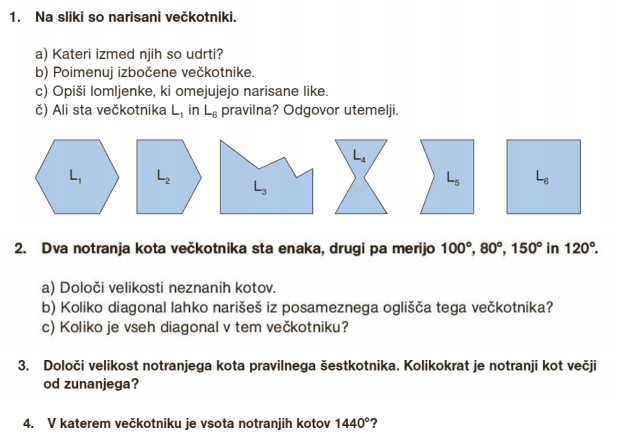 